September 2017
MCAS ELA and Math Grades 3-8Standard Setting Meeting Executive SummaryThis report summarizes the process and results of setting achievement levels for the Massachusetts Comprehensive Assessment System (MCAS) English language arts (ELA) and mathematics assessments for grades 3 through 8. The Massachusetts Department of Elementary and Secondary Education (ESE) partnered with Measured Progress and Pearson (the MCAS assessment contractors) to collect recommendations for cut scores associated with the achievement levels for the MCAS assessments.MCAS Standard Setting Process and ResultsAchievement levels are used to classify student achievement on an assessment. In order to classify student achievement into the four different achievement levels, the following components are required: 1) policy-level definitions, 2) Achievement Level Descriptors (ALDs), and 3) cut scores. Policy-level definitions provide general descriptions of the knowledge, skills, and abilities students must demonstrate to be classified into each achievement level that apply to all courses or subject areas. ALDs illustrate the achievement levels in terms that are specific to a course or subject area. Cut scores represent the lowest boundary of each achievement level on the scale. The process of recommending performance standards for the MCAS ELA and mathematics tests for grades 3-8 was based on standard setting procedures in line with national best practice, and with review and approval of the MA technical advisory committee (TAC). Results and details of that process are presented in the following sections.Policy-level DefinitionsPolicy-level definitions for the MCAS achievement levels are shown in Table 1. The titles and descriptions of the achievement levels were defined to be part of a cohesive assessment system. The achievement levels indicate a student’s ability to demonstrate proficiency in relation to subject- and grade-specific expectations, as defined in the Massachusetts curriculum framework, as indicators of a student’s readiness for the next grade-level or college and career.The Commissioner and the Board of Elementary and Secondary Education approved the final policy-level definitions for MCAS in March 2017.Table 1. Policy-level definitions for MCAS Achievement Levels Achievement Level Descriptors (ALDs)Draft sets of ALDs for the grades 3-8 ELA and mathematics tests, shown in appendix A, indicate the knowledge and skills that students performing at a given achievement level should be able to demonstrate within each specific content area and at each grade-level. A multi-step process was used in developing, reviewing, and approving the ALDs for each assessment. Prior to the standard setting committee, the ESE content staff worked in cooperation with staff from the Center for Instructional Support (CIS) to create a draft set of ALDs for each content and grade-level specific course. Educators from the ESE’s Assessment Development Committees also reviewed the drafts. The set of ALDs for each grade within each subject was created, such that they represented a gradual increase in expectations across the achievement levels within a grade and across the grades. Descriptors were developed for the Partially Meeting Expectations, Meeting Expectations, and Exceeding Expectations only, since the most accurate way to describe the performance of a student classified as Not Meeting Expectations is a student who has not demonstrated the knowledge, skills, and abilities necessary to achieve Partially Meeting Expectations. Teachers who participated in the standard setting committees had the opportunity to provide suggestions and edits to the draft set of ALDs, based on their recommended cut score for each achievement level and the items reviewed during the standard setting meeting. To produce the final set of ALDs, the DESE content staff will edit the set of draft ALDs based on suggestions generated by the participants in the standard setting meeting.Cut ScoresThe cut scores that were recommended for adoption for the MCAS ELA and mathematics assessments are based on a standardized set of procedures implemented during the standard setting meeting and vertical articulation meeting. Details pertaining to the general methods used during these meetings for obtaining the recommended cut scores and the resulting recommendations are provided below.Standard Setting MeetingFrom August 14 to August 17, 2017, after the first year of operational administration in spring 2017, a standard setting meeting was conducted to obtain cut score recommendations for each test. There were six committees, with each committee recommending cuts scores for two adjacent grades: ELA Committees:ELA grades 3 and 4ELA grades 5 and 6ELA grades 7 and 8Math Committees:Math grades 3 and 4Math grades 5 and 6 Math grades 7 and 8 Each committee was composed of between 18 to 24 individuals, including teachers and non-teacher educators (e.g., administrators, curriculum specialists, professors of higher education). The participants were selected for the standard setting committee to provide content and grade-level expertise during the committee meeting and be representative of the state teaching population, including geographic region, gender, ethnicity, educational experience, community size, and community socioeconomic status.The Extended Modified (Yes/No) Angoff standard setting method was used for the standard setting meeting (Davis & Moyer, 2015; Plake, Ferdous, Impara, & Budkendahl, 2005). This is a content- and item-based method which leads participants through a standardized process through which they consider student expectations, as defined by ALDs, and the individual items administered to students to recommend cut scores for each achievement level. The standardized process was used by the committees for each grade, which resulted in cut score recommendations for each grade. The process started with participants experiencing the test from the spring 2017 administration within the online testing system. Based on their experience with the test items and a review of the draft ALDs, panellists created borderline achievement level descriptors. During this process, participants worked within their committees to modify the draft ALDs to create descriptors of the knowledge, skills, and abilities the “borderline” students, or those students who just barely enter an achievement level, would be expected to demonstrate. During the judgment process, participants reviewed each item on the test, referencing the borderline achievement level descriptors, and answered the following question for each achievement level:“How many points would a borderline student at the [specific] achievement level likely earn if he or she answered the question?”The cut score recommendation for each individual participant was the expected raw score a borderline student at the respective achievement level would likely earn, calculated as the sum of the individual item judgments. For the purposes of the standard setting, “likely” was defined as 2 out 3 students at the borderline level. Each recommended cut score from the standard setting committee is the median of the recommendations from the individual participants in the committee.  Additionally, the percentage of students who would be classified into each achievement level based on committee recommendations—also known as impact data—was calculated. The impact data was determined using student data from the spring 2017 online administration only.  Since grades 4 and 8 administrations were required to be online for spring 2017, except for approved instances, the impact data for these grades represented approximately 95% of the overall population.  For the remaining grades, 3, 5, 6, and 7, the impact data is based on a sample approximately 20,000 students from the online administration, which was selected to be representative of the overall population. This method was used to provide impact data to the standard setting committees that would be representative of the overall population.The results (Round 3 recommendation) from the standard setting meeting for ELA and math are presented in Tables 2 and 3, respectively.Table 2.  Standard Setting Recommendations for ELA Tests (Grades 3-8)Table 3.  Standard Setting Recommendations for Mathematics Tests (Grades 3-8)Figure 1 presents the impact data from the final recommendations from the standard setting meeting as stacked bar graphs.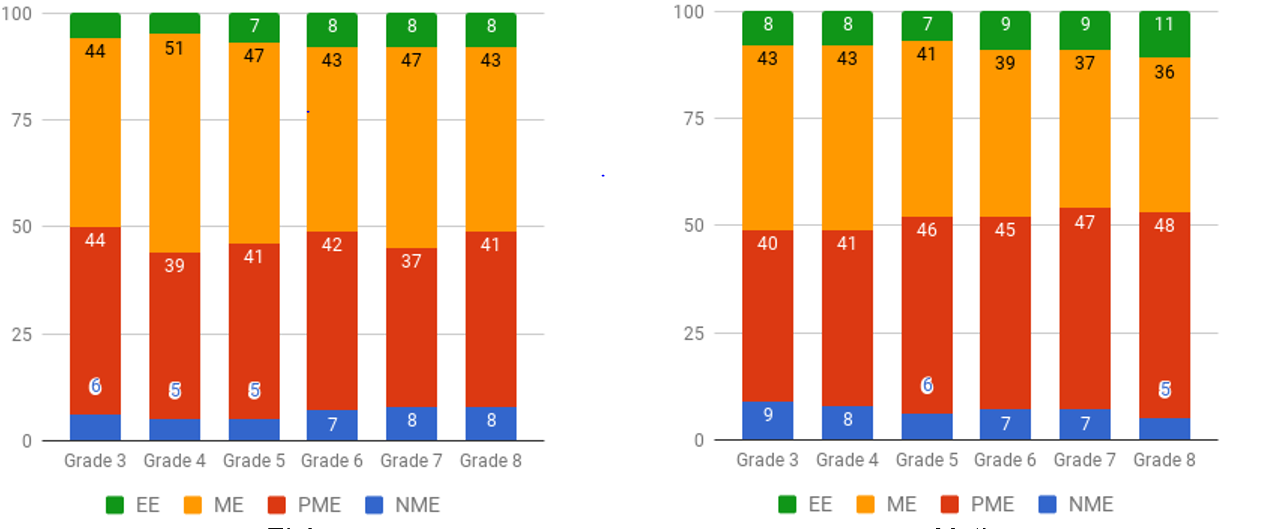 Figure 1.  Impact Data for ELA and Math Tests based on Standard Setting RecommendationsVertical Articulation MeetingSubsequent to the standard setting meeting, on August 18, 2017, a vertical articulation meeting was convened. The meeting consisted of two committees, one that reviewed the ELA cut score recommendations and another which reviewed the math cut score recommendations. The participants of the vertical articulation meeting consisted of table leaders from each of the standard setting committees, selected prior to the standard setting meeting. The focus of the vertical articulation meeting was to review the cut score recommendations from the standard setting meeting along with impact data to consider whether and to what extent adjustments to the recommended cut scores might be warranted based on both content and policy. The adjustments to the recommendations made by the vertical articulation committees were influenced by a desire to honor the content-based recommendations of the standard setting process, maintain high expectations for achievement across the MCAS assessments, and ensure the relationship among standards was coherent and defensible.Tables 4 and 5 present the results from the vertical articulation meeting for ELA and math, respectively.Table 4.  Vertical Articulation Recommendations for ELA Tests (Grades 3-8)Table 5.  Vertical Articulation Recommendations for Mathematics Tests (Grades 3-8)Figure 2 presents the impact data from the final recommendations from the vertical articulation meeting as stacked bar graphs.Figure 2.  Impact Data for ELA and Math Tests based on Vertical Articulation RecommendationsReporting ScaleThe process of determining the transformation rules from the Item Response Theory (IRT) scale to the final reporting scale was guided by several principals identified by ESE:Respect the cut score recommendations from the vertical articulation committees by the final scaling solution maintaining the final cut scores as close as possible to the recommendationsThe impact data from the final scaling solution should reflect a coherent assessment system across the gradesThe reporting scaled scores for the three achievement level cuts should be the same across grades and testsThe scaling solution should involve a single linear transformation, from the IRT scale to the reporting scaleThe reporting scaled score range should be the same across grades and tests.An iterative process involving Pearson, Measured Progress and ESE was used to determine a final reporting scale and transformation rules for each test.  First, based on recommended raw score cuts for the three achievement levels, the IRT scale cuts were adjusted so that the differences between every two IRT scale cuts were the same, allowing for a single linear transformation rule.  Based on the adjusted IRT cut scores, scaling constants for the linear transformation were determined.  Using the scaling constants, look-up tables for each grade and test were created, displaying the relationship between the raw scores and reporting scaled scores. Based on the look-up tables, adjusted raw score cuts for each achievement level were determined.  Finally, the resulting impact data based on the adjusted raw score cuts was calculated and reviewed to ensure a coherent system across grades. This process was repeated several times until a final scaling solution was determined.The recommended reporting scale ranges from a lowest obtainable scale score (LOSS) of 440 to a highest obtainable scale score (HOSS) of 560.  In order to create common points of reference across the assessments, the same scaled score cuts for each achievement level were defined, with a Partially Meeting Expectations cut of 470, a Meeting Expectations cut of 500, and an Exceeding Expectations cut of 530.  While the cut scores were defined with the same scaled scores and descriptions across the grades, they are not identical, and direct comparisons through averaging and aggregation across grades should not be made without study and/or statistical adjustments. The scaled scores and distributions of students resulting from the cuts set for English language arts and mathematics were not designed for direct comparison.  Tables 6 and 7 present the results from the final scaling solution for ELA and math, respectively.Table 6.  Final Recommendations for ELA Tests (Grades 3-8)Table 7.  Final Recommendations for Mathematics Tests (Grades 3-8)Figure 3 presents the impact data from the final recommendations as stacked bar graphs.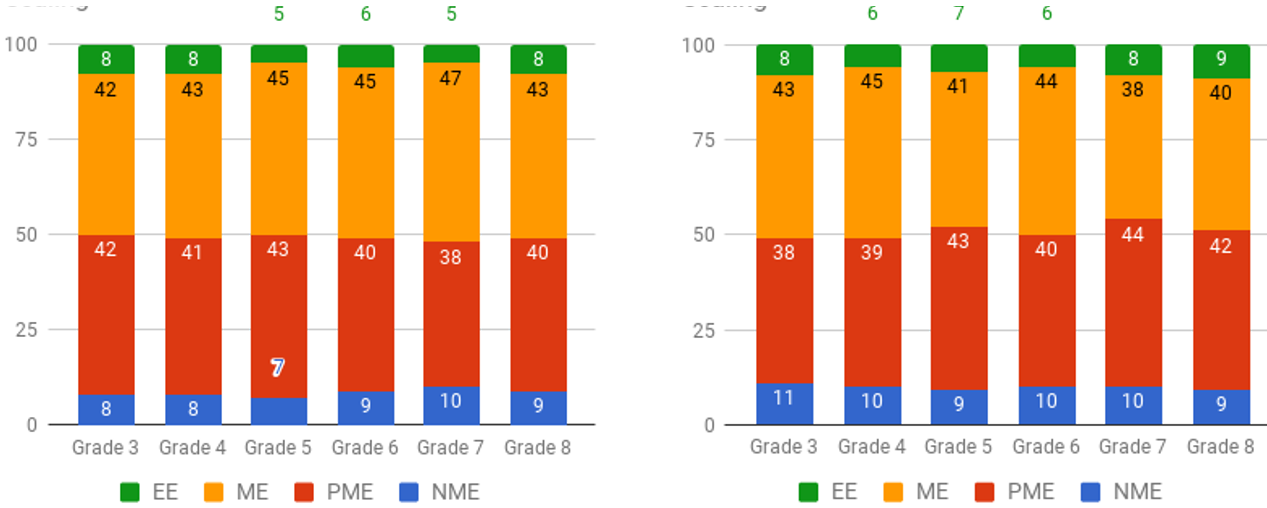 Figure 3.  Impact Data for ELA and Math Tests based on Final RecommendationsNext StepsSince the mode of administration for the MCAS is planned to transition over the next three years from dual modes of paper and online (based on grade) to a priority mode of online for all grades, the standard setting was performed using online test forms and analysis of data from the online administrations. The final recommended cut scores and constants for the scaling transformation, displayed in Appendix B, are based on analysis using data from the online administrations only. The final cut score recommendations from this process will be used to classify student performance on tests from both administration modes, paper and online, into achievement levels for each grade and test.Before the final scoring and reporting using the final recommended cut scores can be completed, an analysis of the student results from the paper administrations for each grade will be performed to place the results on the same reporting scale as the online result, so the online and paper results are comparable.  This process will involve several steps.  The paper results will be placed on an IRT scale for the paper administration for the grade and test.  Using a mode comparison process, the results from online and paper administrations will be compared and, if needed, a mode adjustment will be defined to transform the IRT paper scale to the IRT online scale.  Since the scaling constants and achievement level cuts are based on the online scale, they can then be used on the adjusted paper scale.  When this is completed, all student results for a grade and test will be on the same scale and final results, including impact data, will be calculated and reported.The final approved result from this standard setting will be used for future administrations of the MCAS ELA and math tests for grades 3 through 8 to classify student results into achievement levels for reporting until it is determined that new standards need to be established for the MCAS by the ESE.ReferencesCizek, G. J., Bunch, M. B., & Koons, H. (2004). Setting performance standards: Contemporary methods. Educational Measurement: Issues and Practice, 23(4), 31-50.Davis, L. L. & Moyer, E. L. (2015). PARCC performance level setting technical report. Available from Partnership for Assessment of Readiness for College and Careers (PARCC), Washington, D.C.Hambleton, R. K., & Plake, B. S. (1995). Extended Angoff procedure to set standards on complex performance assessments. Applied Measurement in Education, 8, 41-56.Plake, B.S., & Cizek, G. J. (2012). Variations on a Theme. In G.J. Cizek (Ed.), Setting performance standards (2nd ed.). New York: Routledge.Plake, B. S., Ferdous, A. A., Impara, J. C., & Buckendahl, C. W. (2005). Setting Multiple Performance Standards Using the Yes/No Method: An Alternative Item Mapping Method. Meeting of the National Council on Measurement in Education. Montreal, Canada.Appendix A – Achievement Level DescriptorsEnglish Language Arts (ELA) – Grades 3-8MCAS Next Generation Achievement Level DescriptorsEnglish Language ArtsGeneral: Grades 3-8Student results on the MCAS tests are reported according to four achievement levels: Exceeding Expectations, Meeting Expectations, Partially Meeting Expectations, and Not Meeting Expectations. The descriptors below illustrate the knowledge and skills students demonstrate on MCAS at each level. Knowledge and skills are cumulative at each level. No descriptors are provided for the Not Meeting Expectations achievement level because students work at this level, by definition, does not meet the criteria of the Partially Meeting Expectations level.MCAS Next Generation Achievement Level DescriptorsEnglish Language ArtsGrade 3Student results on the MCAS tests are reported according to four achievement levels: Exceeding Expectations, Meeting Expectations, Partially Meeting Expectations, and Not Meeting Expectations. The descriptors below illustrate the knowledge and skills students demonstrate on MCAS at each level. Knowledge and skills are cumulative at each level. No descriptors are provided for the Not Meeting Expectations achievement level because students work at this level, by definition, does not meet the criteria of the Partially Meeting Expectations level.MCAS Next Generation Achievement Level DescriptorsEnglish Language ArtsGrade 4Student results on the MCAS tests are reported according to four achievement levels: Exceeding Expectations, Meeting Expectations, Partially Meeting Expectations, and Not Meeting Expectations. The descriptors below illustrate the knowledge and skills students demonstrate on MCAS at each level. Knowledge and skills are cumulative at each level. No descriptors are provided for the Not Meeting Expectations achievement level because students work at this level, by definition, does not meet the criteria of the Partially Meeting Expectations level.MCAS Next Generation Achievement Level DescriptorsEnglish Language ArtsGrade 5Student results on the MCAS tests are reported according to four achievement levels: Exceeding Expectations, Meeting Expectations, Partially Meeting Expectations, and Not Meeting Expectations. The descriptors below illustrate the knowledge and skills students demonstrate on MCAS at each level. Knowledge and skills are cumulative at each level. No descriptors are provided for the Not Meeting Expectations achievement level because students work at this level, by definition, does not meet the criteria of the Partially Meeting Expectations level.MCAS Next Generation Achievement Level DescriptorsEnglish Language ArtsGrade 6Student results on the MCAS tests are reported according to four achievement levels: Exceeding Expectations, Meeting Expectations, Partially Meeting Expectations, and Not Meeting Expectations. The descriptors below illustrate the knowledge and skills students demonstrate on MCAS at each level. Knowledge and skills are cumulative at each level. No descriptors are provided for the Not Meeting Expectations achievement level because students work at this level, by definition, does not meet the criteria of the Partially Meeting Expectations level.MCAS Next Generation Achievement Level DescriptorsEnglish Language ArtsGrade 7Student results on the MCAS tests are reported according to four achievement levels: Exceeding Expectations, Meeting Expectations, Partially Meeting Expectations, and Not Meeting Expectations. The descriptors below illustrate the knowledge and skills students demonstrate on MCAS at each level. Knowledge and skills are cumulative at each level. No descriptors are provided for the Not Meeting Expectations achievement level because students work at this level, by definition, does not meet the criteria of the Partially Meeting Expectations level.MCAS Next Generation Achievement Level DescriptorsEnglish Language ArtsGrade 8Student results on the MCAS tests are reported according to four achievement levels: Exceeding Expectations, Meeting Expectations, Partially Meeting Expectations, and Not Meeting Expectations. The descriptors below illustrate the knowledge and skills students demonstrate on MCAS at each level. Knowledge and skills are cumulative at each level. No descriptors are provided for the Not Meeting Expectations achievement level because students work at this level, by definition, does not meet the criteria of the Partially Meeting Expectations level.Mathematics – Grades 3-8MCAS Achievement Level DescriptorsMathematics: Grades 3 through 8Student results on the MCAS tests are reported according to four achievement levels: Exceeding Expectations, Meeting Expectations, Partially Meeting Expectations, and Not Meeting Expectations. The descriptors below illustrate the knowledge and skills students demonstrate on MCAS at each level. Knowledge and skills are cumulative at each level. No descriptors are provided for the Not Meeting Expectations achievement level because students work at this level, by definition, does not meet the criteria of the Partially Meeting Expectations level.MCAS Achievement Level DescriptorsMathematics: Grade 3Student results on the MCAS tests are reported according to four achievement levels: Exceeding Expectations, Meeting Expectations, Partially Meeting Expectations, and Not Meeting Expectations. The descriptors below illustrate the knowledge and skills students demonstrate on MCAS at each level. Knowledge and skills are cumulative at each level. No descriptors are provided for the Not Meeting Expectations achievement level because students work at this level, by definition, does not meet the criteria of the Partially Meeting Expectations level.MCAS Achievement Level DescriptorsMathematics: Grade 4Student results on the MCAS tests are reported according to four achievement levels: Exceeding Expectations, Meeting Expectations, Partially Meeting Expectations, and Not Meeting Expectations. The descriptors below illustrate the knowledge and skills students demonstrate on MCAS at each level. Knowledge and skills are cumulative at each level. No descriptors are provided for the Not Meeting Expectations achievement level because students work at this level, by definition, does not meet the criteria of the Partially Meeting Expectations level.MCAS Achievement Level DescriptorsMathematics: Grade 5Student results on the MCAS tests are reported according to four achievement levels: Exceeding Expectations, Meeting Expectations, Partially Meeting Expectations, and Not Meeting Expectations. The descriptors below illustrate the knowledge and skills students demonstrate on MCAS at each level. Knowledge and skills are cumulative at each level. No descriptors are provided for the Not Meeting Expectations achievement level because students work at this level, by definition, does not meet the criteria of the Partially Meeting Expectations level.MCAS Achievement Level DescriptorsMathematics: Grade 6Student results on the MCAS tests are reported according to four achievement levels: Exceeding Expectations, Meeting Expectations, Partially Meeting Expectations, and Not Meeting Expectations. The descriptors below illustrate the knowledge and skills students demonstrate on MCAS at each level. Knowledge and skills are cumulative at each level. No descriptors are provided for the Not Meeting Expectations achievement level because students work at this level, by definition, does not meet the criteria of the Partially Meeting Expectations level.MCAS Achievement Level DescriptorsMathematics: Grade 7Student results on the MCAS tests are reported according to four achievement levels: Exceeding Expectations, Meeting Expectations, Partially Meeting Expectations, and Not Meeting Expectations. The descriptors below illustrate the knowledge and skills students demonstrate on MCAS at each level. Knowledge and skills are cumulative at each level. No descriptors are provided for the Not Meeting Expectations achievement level because students work at this level, by definition, does not meet the criteria of the Partially Meeting Expectations level.MCAS Achievement Level DescriptorsMathematics: Grade 8Student results on the MCAS tests are reported according to four achievement levels: Exceeding Expectations, Meeting Expectations, Partially Meeting Expectations, and Not Meeting Expectations. The descriptors below illustrate the knowledge and skills students demonstrate on MCAS at each level. Knowledge and skills are cumulative at each level. No descriptors are provided for the Not Meeting Expectations achievement level because students work at this level, by definition, does not meet the criteria of the Partially Meeting Expectations level.Appendix B – Final Recommended Cut Scores on IRT Scale and Scaling ConstantsAchievement LevelPolicy-level DefinitionExceeding ExpectationsA student who performed at this level exceeded grade-level expectations by demonstrating mastery of the subject matter.Meeting ExpectationsA student who performed at this level met grade-level expectations and is academically on-track to succeed in the current grade in this subject.Partially Meeting ExpectationsA student who performed at this level partially met grade-level expectations in this subject. The school, in consultation with the student's parent/guardian, should consider whether the student needs additional academic assistance to succeed in this subject.Not Meeting ExpectationsA student who performed at this level did not meet grade-level expectations in this subject. The school, in consultation with the student's parent/guardian, should determine the coordinated academic assistance and/or additional instruction the student needs to succeed in this subject.GradeAchievement LevelAchievement LevelAchievement LevelAchievement LevelAchievement LevelAchievement LevelAchievement LevelAchievement LevelAchievement LevelGradeNot Meeting ExpectationsNot Meeting ExpectationsPartially Meeting ExpectationsPartially Meeting ExpectationsMeeting ExpectationsMeeting ExpectationsExceeding ExpectationsExceeding ExpectationsExceeding ExpectationsGradeRaw Score Range% in LevelRaw Score Range% in LevelRaw Score Range% in LevelRaw Score Range% in Level30 to 10611 to 234424 to 344635 to 42440 to 12513 to 273928 to 375138 to 42550 to 11312 to 273428 to 395640 to 46760 to 10711 to 274228 to 394340 to 49870 to 13814 to 293730 to 425043 to 49580 to 15816 to 314132 to 424543 to 496GradeAchievement LevelAchievement LevelAchievement LevelAchievement LevelAchievement LevelAchievement LevelAchievement LevelAchievement LevelGradeNot Meeting ExpectationsNot Meeting ExpectationsPartially Meeting ExpectationsPartially Meeting ExpectationsMeeting ExpectationsMeeting ExpectationsExceeding ExpectationsExceeding ExpectationsGradeRaw Score Range% in LevelRaw Score Range% in LevelRaw Score Range% in LevelRaw Score Range% in Level30 to 11912 to 284029 to 424343 to 48840 to 13814 to 324133 to 484549 to 54650 to 10411 to 304831 to 474148 to 54760 to 778 to 274528 to 433744 to 541170 to 8109 to 305831 to 432444 to 54880 to 10511 to 304831 to 443445 to 5413ELAMathGradeAchievement LevelAchievement LevelAchievement LevelAchievement LevelAchievement LevelAchievement LevelAchievement LevelAchievement LevelGradeNot Meeting ExpectationsNot Meeting ExpectationsPartially Meeting ExpectationsPartially Meeting ExpectationsMeeting ExpectationsMeeting ExpectationsExceeding ExpectationsExceeding ExpectationsGradeRaw Score Range% in LevelRaw Score Range% in LevelRaw Score Range% in LevelRaw Score Range% in Level30 to 10611 to 234424 to 334434 to 42640 to 12513 to 273928 to 375138 to 42550 to 13514 to 294130 to 394740 to 46760 to 10711 to 274228 to 394340 to 49870 to 13814 to 293730 to 414742 to 49880 to 15816 to 314132 to 414342 to 498GradeAchievement LevelAchievement LevelAchievement LevelAchievement LevelAchievement LevelAchievement LevelAchievement LevelAchievement LevelAchievement LevelGradeNot Meeting ExpectationsNot Meeting ExpectationsPartially Meeting ExpectationsPartially Meeting ExpectationsMeeting ExpectationsMeeting ExpectationsExceeding ExpectationsExceeding ExpectationsExceeding ExpectationsGradeRaw Score Range% in LevelRaw Score Range% in LevelRaw Score Range% in LevelRaw Score Range% in Level30 to 11912 to 284029 to 424343 to 48840 to 13814 to 324133 to 474348 to 54850 to 11612 to 304631 to 474148 to 54760 to 778 to 274528 to 443945 to 54970 to 778 to 244725 to 423743 to 54980 to 10511 to 304831 to 453646 to 5411                                   ELA                                                                                                  Math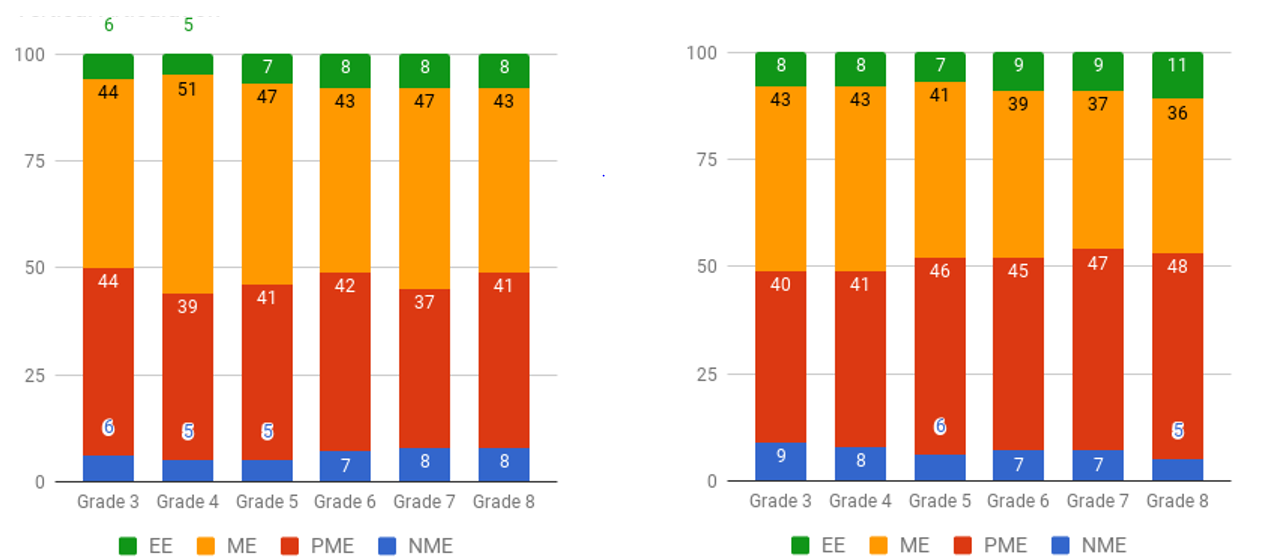 GradeAchievement LevelAchievement LevelAchievement LevelAchievement LevelAchievement LevelAchievement LevelAchievement LevelAchievement LevelGradeNot Meeting ExpectationsNot Meeting ExpectationsPartially Meeting ExpectationsPartially Meeting ExpectationsMeeting ExpectationsMeeting ExpectationsExceeding ExpectationsExceeding ExpectationsGradeRaw Score Range% in LevelRaw Score Range% in LevelRaw Score Range% in LevelRaw Score Range% in Level30 to 11812 to 234224 to 324233 to 42840 to 14815 to 284129 to 364337 to 42850 to 15716 to 304331 to 404541 to 46560 to 11912 to 274028 to 404541 to 49670 to 141015 to 303831 to 424743 to 49580 to 16917 to 314032 to 414342 to 498GradeAchievement LevelAchievement LevelAchievement LevelAchievement LevelAchievement LevelAchievement LevelAchievement LevelAchievement LevelAchievement LevelGradeNot Meeting ExpectationsNot Meeting ExpectationsPartially Meeting ExpectationsPartially Meeting ExpectationsMeeting ExpectationsMeeting ExpectationsExceeding ExpectationsExceeding ExpectationsExceeding ExpectationsGradeRaw Score Range% in LevelRaw Score Range% in LevelRaw Score Range% in LevelRaw Score Range% in Level30 to 121113 to 283829 to 424343 to 48840 to 151016 to 323933 to 484549 to 54650 to 13914 to 304331 to 474148 to 54760 to 91010 to 264027 to 464447 to 54670 to 8109 to 244425 to 433844 to 54880 to 12913 to 294230 to 464047 to 549ELAMathPartially Meeting ExpectationsOn MCAS, a student at this level:Meeting ExpectationsOn MCAS, a student at this level:Exceeding ExpectationsOn MCAS, a student at this level:ReadingDemonstrates partial understanding of what a text implies and states explicitly; cites limited textual support for conclusions; incompletely summarizes key details and ideas; provides a partial analysis of a character, event, or idea in grade-appropriate textsDemonstrates partial understanding of words and phrases used in a text; provides limited understanding of how structural elements, point of view or purpose affects the content and style in text(s)Makes basic comparisons between texts; shows partial understanding of content in diverse media; partially evaluates and analyzes claims and evidence in text(s)Demonstrates sufficient understanding of what a text implies and states explicitly; cites solid textual support for conclusions; appropriately summarizes key details and ideas; provides a mostly complete analysis of a character, event, or idea in grade-appropriate textsDemonstrates general understanding of words and phrases used in a text; provides general  understanding of how structural elements, point of view or purpose affects the content and style in text(s)Makes appropriate comparisons between texts; shows solid understanding of content in diverse media; appropriately evaluates and analyzes claims and evidence in text(s)Demonstrates comprehensive understanding of what a text implies and states explicitly; cites in-depth textual support for conclusions; skillfully summarizes key details and ideas; provides a sophisticated analysis of a character, event, or idea in grade-appropriate textsDemonstrates in-depth understanding of words and phrases used in a text; provides sophisticated understanding of how structural elements, point of view or purpose affects the content and style in text(s)Makes insightful comparisons between texts; shows sophisticated understanding of content in diverse media; insightfully evaluates and analyzes claims and evidence in text(s)WritingProduces basic writing with limited selection and explanation of evidence and details related to grade-appropriate texts, topics, or subject areasProduces writing with little development of a central idea or sequenced events, limited organization, and basic expression of ideasExhibits partial awareness of task, purpose, and audienceProduces solid writing with appropriate selection and explanation of evidence and details related to grade-appropriate texts, topics, or subject areasProduces writing with appropriate development of a central idea or sequenced events, moderate organization, and adequate expression of ideasExhibits sufficient awareness of task, purpose, and audienceProduces clear writing with skillful selection and explanation of evidence and details related to grade-appropriate texts, topics, or subject areasProduces writing with full development of a central idea or sequenced events, effective organization, and clear expression of ideasExhibits full awareness of task, purpose, and audienceLanguageDemonstrates limited reading vocabulary of general academic and domain-specific words and phrases in grade-appropriate textsDemonstrates limited understanding of unfamiliar words in text and shows partial understanding of word parts and word relationships in word meaningsDemonstrates little control of the standard English conventions of sentence structure, grammar, usage, and mechanics	Demonstrates solid reading vocabulary of general academic and domain-specific words and phrases in grade-appropriate textsDemonstrates solid understanding of unfamiliar words in text and shows sufficient understanding of word parts and word relationships in word meaningsDemonstrates mostly consistent control of the standard English conventions of sentence structure, grammar, usage, and mechanicsDemonstrates comprehensive reading vocabulary of general academic and domain-specific words and phrases in grade-appropriate texts Demonstrates comprehensive understanding of unfamiliar words in text and shows full understanding of word parts and word relationships in word meaningsDemonstrates consistent control of the standard English conventions of sentence structure, grammar, usage, and mechanicsPartially Meeting ExpectationsOn MCAS, a student at this level:Meeting ExpectationsOn MCAS, a student at this level:Exceeding ExpectationsOn MCAS, a student at this level:ReadingDemonstrates partial understanding of what a text states explicitly; cites limited textual support; demonstrates incomplete understanding of key details and how they support the main idea; provides a partial description of a character, event, or idea in grade 3 textsDemonstrates partial understanding of words and phrases (e.g. figurative language); demonstrates a limited understanding of structural elements, and different points of view Makes basic comparisons between texts; shows partial understanding of information presented in illustrations; partially compares and contrasts important points in text(s)Demonstrates sufficient understanding of what a text states explicitly; cites solid textual support; demonstrates appropriate understanding of key details and how they support the main idea; provides a mostly complete description of a character, event, or idea in grade 3 textsDemonstrates general understanding of words and phrases (e.g. figurative language); demonstrates a general understanding of structural elements and different points of view Makes appropriate comparisons between texts; shows solid understanding of information presented in illustrations; appropriately compares and contrasts important points in text(s)Demonstrates comprehensive understanding of what a  text states explicitly; cites in-depth textual support; demonstrates in-depth understanding of key details and how they support the main idea; provides a comprehensive description of a character, event, or idea in grade 3 textsDemonstrates in-depth understanding of words and phrases  (e.g. figurative language); demonstrates a clear understanding of structural elements and different points of view Makes effective comparisons between texts; shows clear understanding of information presented in illustrations; effectively compares and contrasts important points in text(s)WritingProduces basic writing with limited selection and explanation of facts and details related to grade 3 texts, topics, or subject areasProduces writing with little development of a central idea or sequenced events, limited organization, and basic expression of ideasExhibits partial awareness of task, purpose, and audienceProduces solid writing with appropriate selection and explanation of facts and details related to grade 3 text, topics, or subject areasProduces writing with appropriate development of a central idea or sequenced events, moderate organization, and adequate expression of ideasExhibits sufficient awareness of task, purpose, and audienceProduces clear writing with effective selection and explanation of facts and details related to grade 3 texts, topics, or subject areasProduces writing with full development of a central idea or sequenced events, effective organization, and clear expression of ideasExhibits full awareness of task, purpose, and audienceLanguageDemonstrates limited reading vocabulary of grade 3 academic and domain-specific words and phrases Demonstrates limited understanding of  unfamiliar words in text; shows partial understanding of word parts and word relationships in word meaningsDemonstrates little control of the standard English conventions of sentence structure, grammar, usage, and mechanicsDemonstrates solid reading vocabulary of grade 3 academic and domain-specific words and phrasesDemonstrates solid understanding of unfamiliar words in text; shows sufficient understanding of word parts and word relationships in word meaningsDemonstrates mostly consistent control of the standard English conventions of sentence structure, grammar, usage, and mechanicsDemonstrates comprehensive reading vocabulary of grade 3 academic and domain-specific words and phrases Demonstrates comprehensive understanding of unfamiliar words in text; shows full understanding of word parts and word relationships in word meaningsDemonstrates consistent control of the standard English conventions of sentence structure, grammar, usage, and mechanicsPartially Meeting ExpectationsOn MCAS, a student at this level:Meeting ExpectationsOn MCAS, a student at this level:Exceeding ExpectationsOn MCAS, a student at this level:ReadingDemonstrates partial understanding of what a text implies and states explicitly; cites limited textual support; incompletely  summarizes key details and main ideas; provides a partial description of a character, event, or idea in grade 4 textsDemonstrates partial understanding of words and phrases (e.g. figurative language); provides a limited understanding of structural elements and different points of viewMakes basic comparisons between texts; shows partial understanding of information presented in media; partially explains important points and themes in text(s)Demonstrates sufficient understanding of what a text implies and states explicitly; cites solid textual support; appropriately summarizes key details and main ideas; provides a mostly complete description of a character, event, or idea in grade 4 textsDemonstrates general understanding of words and phrases (e.g. figurative language); provides a general understanding of structural elements and different points of viewMakes appropriate comparisons between texts; shows solid understanding of information present in media; appropriately explains important points and themes in text(s)Demonstrates comprehensive understanding of what a text implies and states explicitly; cites in-depth textual support; skillfully summarizes key details and main ideas; provides a comprehensive description of a character, event, or idea in grade 4 textsDemonstrates in-depth understanding of words and phrases (e.g. figurative language);  provides a clear understanding of structural elements and different points of viewMakes effective comparisons between texts; shows clear understanding of information present in media; effectively explains important points and themes in text(s)WritingProduces basic writing with limited selection and explanation of facts and details related to grade 4 texts, topics, or subject areasProduces writing with little development of a central idea or sequenced events, limited organization, and basic expression of ideasExhibits partial awareness of task, purpose, and audienceProduces solid writing with appropriate selection and explanation of facts and details related to grade 4 texts, topics, or subject areasProduces writing with appropriate development of a central idea or sequenced events, moderate organization, and adequate expression of ideasExhibits sufficient awareness of task, purpose, and audienceProduces clear writing with effective selection and explanation of facts and details related to grade 4 texts, topics, or subject areasProduces writing with full development of a central idea or sequenced events, effective organization, and clear expression of ideasExhibits full awareness of task, purpose, and audienceLanguageDemonstrates limited reading vocabulary of grade 4 academic and domain-specific words and phrases Demonstrates limited understanding of unfamiliar words in text; shows partial understanding of word parts, word relationships, and nuances in word meaningsDemonstrates little control of the standard English conventions of sentence structure, grammar, usage, and mechanicsDemonstrates solid reading vocabulary of grade 4 academic and domain-specific words and phrasesDemonstrates solid understanding of unfamiliar words in text; shows sufficient understanding of word parts, word relationships, and nuances in word meaningsDemonstrates mostly consistent control of the standard English conventions of sentence structure, grammar, usage, and mechanicsDemonstrates comprehensive reading vocabulary of grade 4 academic and domain-specific words and phrases Demonstrates comprehensive understanding of unfamiliar words in text; shows full understanding of word parts, word relationships, and nuances in word meaningsDemonstrates consistent control of the standard English conventions of sentence structure, grammar, usage, and mechanicsPartially Meeting ExpectationsOn MCAS, a student at this level:Meeting ExpectationsOn MCAS, a student at this level:Exceeding ExpectationsOn MCAS, a student at this level:ReadingDemonstrates partial understanding of what a text implies and states explicitly; cites limited textual support; incompletely summarizes key details and main ideas; provides a partial analysis of a character, event, or idea in grade 5 textsDemonstrates partial understanding of words and phrases (e.g. figurative language); provides a limited explanation of how structural elements or points of view influence text(s)Makes basic comparisons between texts; shows partial understanding of information present in multiple sources or media; partially analyzes important points and themes in text(s)Demonstrates sufficient understanding of what a text implies and states explicitly; cites solid textual support; appropriately summarizes key details and main ideas; provides a mostly complete analysis of a character, event, or idea in grade 5 textsDemonstrates general understanding of words and phrases(e.g. figurative language); provides a general explanation of how structural elements or points of view influence text(s)Makes appropriate comparisons between texts; shows solid understanding of information present in multiple sources or media; appropriately analyzes important points and themes in text(s)Demonstrates comprehensive understanding of what a text implies and states explicitly; cites in-depth textual support; skillfully summarizes key details and main ideas; provides a comprehensive analysis of a character, event, or idea in grade 5 textsDemonstrates in-depth understanding of words and phrases  (e.g. figurative language); provides a clear explanation of how structural elements or points of view influence text(s)Makes effective comparisons between texts; shows clear understanding of information present in multiple sources or media; effectively analyzes important points and themes in text(s)WritingProduces basic writing with limited selection and explanation of facts and details related to grade 5 texts, topics, or subject areasProduces writing with little development of a central idea or sequenced events,  limited organization, and basic expression of ideasExhibits partial awareness of task, purpose, and audienceProduces solid writing with appropriate selection and explanation of facts and details related to grade 5 texts, topics, or subject areasProduces writing with appropriate development of a central idea or sequenced events, moderate organization, and adequate expression of ideasExhibits sufficient awareness of task, purpose, and audienceProduces clear writing with effective selection and explanation of facts and details related to grade 5 texts, topics, or subject areasProduces writing with full development of a central idea or sequenced events,  effective organization, and clear expression of ideasExhibits full awareness of task, purpose, and audienceLanguageDemonstrates limited reading vocabulary of grade 5 academic and domain-specific words and phrases Demonstrates limited understanding of unfamiliar words in text; shows partial understanding of word parts, word relationships, and nuances in word meaningsDemonstrates little control of the standard English conventions of sentence structure, grammar, usage, and mechanics Demonstrates solid reading vocabulary of grade 5 academic and domain-specific words and phrasesDemonstrates solid understanding of unfamiliar words in text; shows sufficient understanding of word parts, word relationships, and nuances in word meaningsDemonstrates mostly consistent control of the standard English conventions of sentence structure, grammar, usage, and mechanicsDemonstrates comprehensive reading vocabulary of grade 5 academic and domain-specific words and phrases Demonstrates comprehensive understanding of unfamiliar words in text; shows full understanding of word parts, word relationships, and nuances in word meaningsDemonstrates consistent control of the standard English conventions of sentence structure, grammar, usage, and mechanicsPartially Meeting ExpectationsOn MCAS, a student at this level:Meeting ExpectationsOn MCAS, a student at this level:Exceeding ExpectationsOn MCAS, a student at this level:ReadingDemonstrates partial understanding of what a text implies and states explicitly; uses quotations and paraphrases to partially support conclusions; incompletely summarizes text; provides a partial analysis of a character, event, or idea in grade 6 textsDemonstrates partial understanding of meanings (e.g., figurative, connotative, technical) and effects (e.g., on mood) of words and phrases; demonstrates limited understanding of how structural elements and point of views contribute to the development of ideasMakes basic comparisons between texts; partially integrates information in different media or formats; partially analyzes important claims, arguments, or themes in text(s) Demonstrates sufficient understanding of what a text implies and states explicitly; uses quotations and paraphrases to generally support conclusions; appropriately summarizes text; provides a mostly complete analysis of a character, event, or idea in grade 6 textsDemonstrates general understanding of meanings  (e.g., figurative, connotative, technical) and effects (e.g., on mood) of words and phrases; demonstrates general understanding of how structural elements and  point of views contribute to the development of ideasMakes appropriate comparisons between texts; solidly integrates information in different media or formats; appropriately analyzes important claims, arguments, or themes in text(s)Demonstrates comprehensive understanding of what a text implies and states explicitly; uses quotations and paraphrases to insightfully support conclusions; skillfully summarizes text; provides a sophisticated analysis of a character, event, or idea in grade 6 textsDemonstrates in-depth understanding of meanings (e.g., figurative, connotative, technical) and effects (e.g., on mood) of words and phrases; demonstrates sophisticated understanding of how structural elements and point of views contribute to the development of ideasMakes insightful comparisons between texts; skillfully integrates information in different media or formats; insightfully analyzes important claims, arguments, or themes in text(s)WritingProduces basic writing with limited selection and explanation of evidence and details related to grade 6 texts, topics, or subject areasProduces writing with little development of a central idea, claim or sequenced events, limited organization, and basic expression of ideasExhibits partial awareness of task, purpose, and audienceProduces solid writing with appropriate selection and explanation of evidence and details related to grade 6 texts, topics, or subject areasProduces writing with appropriate development of a central idea, claim or sequenced events, moderate organization, and adequate expression of ideasExhibits sufficient awareness of task, purpose, and audienceProduces sophisticated writing with skillful selection and explanation of evidence and details related to grade 6 texts, topics, or subject areasProduces writing with full development of a central idea, claim or sequenced events, skillful organization, and rich expression of ideasExhibits full awareness of task, purpose, and audienceLanguageDemonstrates limited reading vocabulary of grade 6 academic and domain-specific words and phrases Demonstrates limited understanding of unfamiliar words in text and shows partial understanding of word parts, figurative language, word relationships, and nuances in word meaningsDemonstrates little control of the standard English conventions of sentence structure, grammar, usage, and mechanicsDemonstrates solid reading vocabulary of grade 6 academic and domain-specific words and phrases 
Demonstrates solid understanding of unfamiliar words in text and shows sufficient understanding of word parts, figurative language, word relationships, and nuances in word meaningsDemonstrates mostly consistent control of the standard English conventions of sentence structure, grammar, usage, and mechanicsDemonstrates comprehensive reading vocabulary of grade 6 academic and domain-specific words and phrases Demonstrates comprehensive understanding of unfamiliar words in text and shows full understanding of word parts, figurative language, word relationships, and nuances in word meaningsDemonstrates consistent control of the standard English conventions of sentence structure, grammar, usage, and mechanicsPartially Meeting ExpectationsOn MCAS, a student at this level:Meeting ExpectationsOn MCAS, a student at this level:Exceeding ExpectationsOn MCAS, a student at this level:ReadingDemonstrates partial understanding of what a text implies and states explicitly; uses quotations and paraphrases to partially support conclusions;  incompletely summarizes text; provides a partial analysis of the interactions of characters, events, or ideas in grade 7 textsDemonstrates partial understanding of meanings (e.g., figurative, connotative, technical) and effects (e.g., on mood) of words and phrases; demonstrates limited understanding of how structural elements and point of view contribute to the development of ideasMakes basic comparisons between texts; partially integrates information in different media or formats; partially analyzes important claims, arguments, or themes in text(s)Demonstrates sufficient understanding of what a text implies and states explicitly; uses quotations and paraphrases to generally support conclusions; appropriately summarizes text; provides a mostly complete analysis of the interactions of characters, events, or ideas in grade 7 textsDemonstrates general understanding of  meanings (e.g., figurative, connotative, technical) and effects (e.g., on mood) of words and phrases; demonstrates general understanding of how structural elements and point of view contribute to the development of ideasMakes appropriate comparisons between texts; solidly integrates information in different media or formats; appropriately analyzes important claims, arguments, or themes in text(s)Demonstrates comprehensive understanding of what a text implies and states explicitly; uses quotations and paraphrases to insightfully support conclusions; skillfully summarizes text; provides a sophisticated analysis of the interactions of characters, events, or ideas in grade 7 texts Demonstrates in-depth  understanding of  meanings (e.g., figurative, connotative, technical) and effects (e.g., on mood) of words and phrases; demonstrates sophisticated understanding of how structural elements and point of view contribute to the development of ideasMakes insightful comparisons between texts; skillfully integrates information in different media or formats; insightfully analyzes important claims, arguments, or themes in text(s)WritingProduces basic writing with limited selection and explanation of evidence and details related to grade 7 texts, topics, or subject areasProduces writing with little development of a central idea, claim or sequenced events, limited organization, and basic expression of ideasExhibits partial awareness of task, purpose, and audienceProduces solid writing with appropriate selection and explanation of evidence and details related to grade 7 texts, topics, or subject areasProduces writing with appropriate development of a central idea, claim or sequenced events, moderate organization, and adequate expression of ideasExhibits sufficient awareness of task, purpose, and audienceProduces sophisticated writing with skillful selection and explanation of evidence and details related to grade 7 texts, topics, or subject areasProduces writing with full development of a central idea, claim or sequenced events, skillful organization, and rich expression of ideasExhibits full awareness of task, purpose, and audienceLanguageDemonstrates limited reading vocabulary of grade 7 academic and domain-specific words and phrases Demonstrates limited understanding of unfamiliar words in text and shows partial understanding of word parts, figurative language, word relationships, and nuances in word meaningsDemonstrates little control of the standard English conventions of sentence structure, grammar, usage, and mechanicsDemonstrates solid reading vocabulary of grade 7 academic and domain-specific words and phrases 
Demonstrates solid understanding of unfamiliar words in text and shows sufficient understanding of word parts, figurative language, word relationships, and nuances in word meaningsDemonstrates mostly consistent control of the standard English conventions of sentence structure, grammar, usage, and mechanicsDemonstrates comprehensive reading vocabulary of grade 7 academic and domain-specific words and phrases Demonstrates comprehensive understanding of unfamiliar words in text and shows full understanding of word parts, figurative language, word relationships, and nuances in word meaningsDemonstrates consistent control of the standard English conventions of sentence structure, grammar, usage, and mechanicsPartially Meeting ExpectationsOn MCAS, a student at this level:Meeting ExpectationsOn MCAS, a student at this level:Exceeding ExpectationsOn MCAS, a student at this level:ReadingDemonstrates partial understanding of what a text implies and states explicitly; uses quotations and paraphrases to partially support conclusions; incompletely summarizes text; provides a partial analysis of connections among characters, events, or ideas in grade 8 textsDemonstrates partial understanding of meanings (e.g., figurative, ironic, allusive) and effects (e.g., on mood) of words and phrases; demonstrates limited understanding of how structural elements and point of view contributes to the development of ideasProvides a basic analysis between texts; partially integrates information from different media or formats; partially analyzes important claims, arguments, or themes in multiple texts Demonstrates sufficient understanding of what a text implies and states explicitly; uses quotations and paraphrases to generally support conclusions; appropriately summarizes text; provides a mostly complete analysis of connections among characters, events, or ideas in grade 8 textsDemonstrates general understanding of meanings (e.g., figurative, ironic, allusive) and effects (e.g., on mood) of words and phrases; demonstrates general understanding of how structural elements and point of view contributes to the development of ideasProvides an appropriate analysis between texts; solidly integrates information from different media or formats; appropriately analyzes important claims, arguments, or themes in multiple texts Demonstrates comprehensive understanding of what a text implies and states explicitly; uses quotations and paraphrases to insightfully support conclusions; skillfully summarizes text; provides a sophisticated analysis of connections among characters, events, or ideas in grade 8 texts Demonstrates in-depth understanding of meanings (e.g., figurative, ironic, allusive) and effects (e.g., on mood) of words and phrases; demonstrates sophisticated understanding of how structural elements and point of view contributes to the development of ideasProvides an insightful analysis between texts;  skillfully integrates information from different media or formats; insightfully analyzes important claims, arguments, or themes in multiple texts WritingProduces basic writing with limited selection and explanation of evidence and details related to grade 8 texts, topics, or subject areasProduces writing with little development of a central idea, claim or sequenced events, limited organization, and basic expression of ideasExhibits partial awareness of task, purpose, and audienceProduces solid writing with appropriate selection and explanation of evidence and details related to grade 8 texts, topics, or subject areasProduces writing with appropriate development of a central idea, claim or sequenced events, moderate organization, and adequate expression of ideasExhibits sufficient awareness of task, purpose, and audienceProduces sophisticated writing with skillful selection and explanation of evidence and details related to grade 8 texts, topics, or subject areasProduces writing with full development of a central idea, claim or sequenced events, skillful organization, and rich expression of ideasExhibits full awareness of task, purpose, and audienceLanguageDemonstrates limited reading vocabulary of grade 8 academic and domain-specific words and phrases Demonstrates limited understanding of unfamiliar words in text and shows partial understanding of word parts, figurative language, word relationships, and nuances in word meaningsDemonstrates little control of the standard English conventions of sentence structure, grammar, usage, and mechanicsDemonstrates solid reading vocabulary of grade 8 academic and domain-specific words and phrases Demonstrates solid understanding of unfamiliar words in text and shows sufficient understanding of word parts, figurative language, word relationships, and nuances in word meaningsDemonstrates mostly consistent control of the standard English conventions of sentence structure, grammar, usage, and mechanicsDemonstrates comprehensive reading vocabulary of grade 8 academic and domain-specific words and phrases 
Demonstrates comprehensive understanding of unfamiliar words in text and shows full understanding of word parts, figurative language, word relationships, and nuances in word meaningsDemonstrates consistent control of the standard English conventions of sentence structure, grammar, usage, and mechanicsPartially Meeting Expectations 
On MCAS, a student at this level:Meeting Expectations 
On MCAS, a student at this level:Exceeding Expectations 
On MCAS, a student at this level:Conceptual Understanding and Procedural Knowledge Demonstrates partial understanding of the grade appropriate numeration systemPerforms some calculations and estimationsIdentifies examples of basic math facts or mathematical conceptsMostly reads and sometimes constructs graphs, tables and chartsApplies understanding of the base-ten system and fractions to interpret numbers and solve problemsPerforms most calculations and estimationsDescribes mathematical concepts and generates examples and counterexamples of conceptsRepresents data and mathematical relationships using equations, verbal descriptions, tables, and graphsPerforms complex calculations and estimationsSelects the best representations for a given set of dataExplains relationships between models such as equations, verbal descriptions, tables, and graphs Applies math facts and connects mathematical concepts from various areas of mathematics,  and uses the concepts to develop generalizationsRecognizes and makes use of structure, discerning patterns by seeing complicated things as single objectsProblem Solving Applies learned procedures to solve routine problemsUses concrete objects or pictures to help conceptualize and solve problems.Applies learned procedures and mathematical concepts to solve a variety of problems, including multi-step problemsSolves problems using multiple methodsDemonstrates the relationships between operations used to solve problems and the context of the problemsGenerates strategies and procedures to solve non-routine problemsSolves problems using multiple methods, evaluating reasonableness of intermediate steps leading to the standard algorithmsDraws connections between strategies Analyzes givens, constraints, and relationships in problems, using multiple methods and appropriate toolsMathematical ReasoningApplies some reasoning methods to solve routine problemsUses a variety of reasoning methods to solve routine and non-routine problemsUses symbols to solve routine mathematical problemsReasons abstractly and quantitatively, using multiple reasoning methods to solve complex problems and provides  justification for the reasoning  Decontextualizes situations and represents them symbolicallyMathematical Communication Identifies and uses basic termsUses logical forms of representation (e.g., text, graphs, symbols) to illustrate steps to a solutionUses logical forms of representation (e.g., text, graphs, symbols) to justify solutions and solution strategies Constructs viable arguments and critiques the reasoning of others, attending to precisionPartially Meeting Expectations 
On MCAS, a student at this level:Meeting Expectations 
On MCAS, a student at this level:Exceeding Expectations 
On MCAS, a student at this level:Operation and Algebraic ThinkingDetermines products and quotients of whole numbers Solves one-step word problems by multiplying and dividing within 100 with limited accuracyDetermines the unknown whole number in a multiplication or division equationRecognizes simple arithmetic patternsInterprets products and quotients of whole numbersSolves word problems by multiplying and dividing within 100 accuratelySolves two-step word problems with unknowns in equations involving all four operationsApplies the properties of multiplication Recognizes arithmetic patternsRecognizes products of two single-digit numbersUses equal groups and arrays to solve word problems involving multiplication and division within 100Consistently uses estimation strategies to assess the reasonableness of answersCreates and solves equations with unknown factors to solve word problemsExplains arithmetic patterns using the properties of operationsUses area models to solve word problems involving multiplication and division within 100Recognizes products of two single-digit numbers and the related division factsNumber and Operations in Base TenUses place value to round two-digit numbers to the nearest 10Solves problems by adding and subtracting within 1000 using various strategies with limited accuracyUses place value to round three digit numbers to the nearest 10Fluently adds and subtracts within 1000 using various strategiesSolves problems involving multiplication of a one-digit whole number by multiples of 10 in the range 10-90Uses algorithms to add and subtract within 1000 and multiply one-digit whole numbers by multiples of 10 in the range 10-90, and explain why they workRecognizes the relationship between addition and subtractionNumber and Operations – Fractions Visually identifies fractional parts of a whole Recognizes equivalent fractionsCompares two fractions with like numerators or like denominatorsIdentifies fractional parts of a wholeIdentifies and represents fractions on number lines or other visual fraction models that are already createdGenerates equivalent fractionsRepresents whole numbers as fractionsCompares fractions with like numerators and denominators by reasoning about their size using visual fraction models that are already created, and symbols <, > and =Explains fraction equivalenceRecognizes and explains fractional equivalence of whole numbersCreates visual fraction models to justify the size comparison made about two fractions that refer to the same whole. Measurement and DataTells, writes and measures time to the nearest minuteIdentifies appropriate tools and units of measurement to solve problemsUses line plots to solve problemsUses scaled picture graphs and bar graphs to solve problemsFinds area by using non-standard unitsSolves mathematical problems involving perimeters of polygons, including finding the perimeter given the side lengthSolves word problems involving addition and subtraction of time intervals in minutesSelects and uses appropriate tools and units of measure to solve problemsDraws simple scaled picture graphs and bar graphs and uses them to solve one-step problemsGenerates measurement data using rulers marked with halves and fourths of an inchCreates line plots with whole numbers, halves and fourths to record and show data to solve problemsFinds area by using standard unitsRelates multiplication and addition to area Determines area by decomposing shapes into non-overlapping rectangles and adding the areas of the non-overlapping partsSolves mathematical problems involving perimeters of polygons, including finding an unknown side length and identifies rectangles with the same perimeter and different areaUses estimation to solve word problems involving measurementDraws scaled picture graphs and scaled bar graphs and uses them to solve two-step problemsDifferentiates perimeter from areaInterprets scaled picture and bar graphs, and line plotsSolves mathematical and real-world problems involving perimeters of polygons, including finding an unknown side length and is able to reproduce rectangles with the same perimeter and different areaGeometryIdentifies two-dimensional shapes based on their sides and anglesPartitions shapes into parts Describes two-dimensional shapes based their sides and anglesPartitions shapes into parts with equal areas and expresses the area as a unit fraction of the wholeCompares and classifies two-dimensional shapes based on their sides and angles Partially Meeting Expectations 
On MCAS, a student at this level:Meeting Expectations 
On MCAS, a student at this level:Exceeding Expectations 
On MCAS, a student at this level:Operation and Algebraic ThinkingInterprets a multiplication equation as a comparisonSolves multiplication and division word problemsSolves two-step word problems using the four operations with whole numbers, including problems where remainders must be interpretedIdentifies multiplication facts through 12 x 12 Identifies factor pairs in the 1-100 rangeIdentifies a pattern that follows a ruleRecognizes verbal statements of multiplicative comparisons as multiplication equations.Represents multiplication and division word problems using drawings and equationsUses the four operations to solve multi-step word problems and represents the problems by equations Indentifies related multiplication and division facts through 12 x 12 Finds factor pairs in the 1-100 range and recognizes that a whole number is a multiple of each of its factorsDistinguishes between prime and composite numbers in the range 1-100Identifies a pattern that follows a rule and, generates a pattern, given a ruleExplains the difference between multiplicative and additive comparison Uses equations to represent problems, and justifies solutions with estimation Identifies multiples and their corresponding factors, and distinguishes between prime and composite numbers.Generates patterns not explicit to the ruleUses estimation  to assess the reasonableness of answersNumber and Operations in Base TenReads and writes whole numbers using base-ten number names and expanded formUses place value understanding to round whole numbers to the thousands placeSolves problems involving multiplication of four digit numbers by a one-digit numbersSolves problems involving quotients and remainders with up to three-digit dividends and one-digit divisors based on place value and properties of operations  Uses place value to recognize that in a multi-digit number, a digit in any place represents 10 times as much as it represents in the place to its rightCompares two multi-digit numbers based on place value position using <, > and = Uses place value understanding to round whole numbers to the ten thousands placeAdds and subtracts whole numbers using the standard algorithm Solves problems involving multiplication of two-digit numbers by two-digit numbersSolves problems involving quotients and remainders with up to four-digit dividends and one-digit divisors, using p the relationship between multiplication and division understandingUses place value understanding to round whole numbers up to one millionUses understanding of structure to explain the standard algorithm for addition and subtraction.  Solves problems involving multiplication of four digit numbers by one-digit, and justifies solutions by using equations, rectangular arrays or area models.Justifies solutions using equations, rectangular arrays, and/or area modelsNumber and Operations – Fractions Recognizes equivalency in fractionsCompares fractions with different numerators and different denominators by using common denominators or common numeratorsDecomposes fractions into a sum of fractions and uses visual fraction models to solve problemsMultiplies a fraction by a whole numberExplains why fractions are equivalent using visual fraction modelsConsistently compares two fractions when the two fractions  refer to the same wholeConsistently compares two decimals when the two decimals refer to the same wholeCompares fractions with different numerators and different denominators by comparing to a benchmark fractionAdds and subtracts fractions with like denominatorsDecomposes fractions into a sum of fractions and uses equations to solve problemsAdds and subtracts mixed numbers with like denominators by replacing with equivalent fraction and by using properties of operations or the relationship of addition and subtractionUses visual fraction models and equations to solve word problems involving multiplication of a fraction by a whole numberUses decimal notation to represent fractions with denominators of 10 and 100Compares decimals to hundredths by reasoning about their sizeGenerates equivalent fractions including fractions greater than 1Decomposes fractions into a sum of fractions and justifies solutions to problems with visual fraction models and equationsJustifies the conversion of a  fraction with denominator of 10 to an equivalent fraction with a denominator of 100  and expresses it as a decimalMeasurement and DataSolves measurement problems involving whole numbers using all four operationsSolves measurement problems involving perimeter and areaInterprets data presented in line plots (dot plots) and uses addition and subtraction of fractions to solve problems involving line plotsIdentifies concepts of angles and angle measurementSolves problems involving converting  measurements from larger units to smaller unitsCreates line plots (dot plots) in fractions of a unit (1/2, ¼, 1/8), to display given data, and uses addition and subtraction of fractions solve problems involving line plotsUses a protractor to measure , sketch or interpret an angleFinds unknown angles in diagramsJustifies solutions to perimeter and area problemsReasons about relative sizes of measurement units within one system of unitsSketches an angle without a protractorGeometryIdentifies right triangles, points, lines, line segments, rays, angles, perpendicular and parallel lines, lines of symmetry Identifies right triangles and draws points, lines, line segments, rays, angles, perpendicular and parallel lines, in two dimensional shapesClassifies two-dimensional shapes based on their attributes, including the presence and absence of parallel or perpendicular lines or angles of a specified size.Recognizes lines of symmetry in two-dimensional figures and identifies line-symmetric figuresDraws two-dimensional shapes based on attributes.Partially Meeting Expectations 
On MCAS, a student at this level:Meeting Expectations 
On MCAS, a student at this level:Exceeding Expectations 
On MCAS, a student at this level:Operation and Algebraic ThinkingRecognizes when parentheses, brackets, or braces are appropriately used in numerical expressions Given two rules, generates numerical patterns Uses parentheses, brackets, or braces to write, interpret and evaluate numerical expressions Interprets numerical expressions without evaluatingGiven two rules, identifies the relationship between corresponding terms Given two rules, forms and graphs ordered pairs and interprets the relationship between corresponding termsNumber and Operations in Base TenRecognizes that in a multi-digit number, including a decimal, a digit in any place represents 10 times as much as it represents in the pace to its right or 1/10 of what it represents in the place to its leftReads decimals to thousandths using base 10 numerals, number names, and expanded form Identifies which comparison symbols to use when comparing decimals to hundredthsUses various strategies to solve problems involving all operation with whole numbers including quotients with  division limited to four digit dividends and 2 digit divisors  Solves   problems involving addition and subtraction  with  decimals to tenthsIdentifies the quotient of whole numbersUses whole number exponents to denote powers of 10Uses place value to round decimals to any placeFluently multiplies multi-digit whole numbersWrites decimals to thousandths using base ten numerals, number names, expanded form and comparison symbolsCompares decimals using base ten numerals, number names and comparison symbols <, > and =Uses various strategies to solve problems involving all operation with whole numbers including quotients with  division limited to four digit dividends and 2 digit divisors   and explains using rectangular arrays and/or area models  Applies understandings of models for decimals, place value, and properties of operations to add, subtract, multiply and divide decimals to hundredthsSolves mathematical and real-world problems involving multiplication of whole numbers and decimals to hundredths using the standard algorithm.Uses models to find the quotients of whole numbers.Solves problems involving all operations on decimals to hundredths.Uses place value understanding of multi-digit numbers including decimals to explain patterns in the number of zeros and the placement of the decimal point, when multiplying a number by powers of 10.Compares decimals using expanded form Makes reasonable estimates of decimal resultsExplains understandings of models for decimals, decimal notation, and properties of operations to add, subtract, multiply and divide decimals to hundredthsUses the relationship between decimals and fractions, as well as the relationship between finite decimals and whole numbers to understand and explain why the procedures for multiplying and dividing finite decimals make sense.Number and Operations – Fractions Adds and subtracts fractions with like denominators (including mixed numbers)Uses visual fraction models to multiply fractions or whole numbers by fractions Finds areas or rectangles with fractional side lengths by tiling with unit squaresRecognizes multiplication as scaling by comparing the factors  with computationAdds and subtracts fractions with unlike denominators (including mixed numbers)Uses visual fraction models to solve real-world problems by multiplying fractions or whole numbers by fractions, and fractions by mixed numbersShows that the area of rectangles with fractional side lengths, found by tiling with unit squares, is the same as multiplying the side lengthsRecognizes multiplication as scaling by comparing the factors  without computationInterprets division of a unit fraction by a non-zero whole number and division of a whole number Solves real-world and mathematical problems involving division of a unit fraction by a non-zero whole number and a whole number by a unit fractionApplies understanding of fractions and fraction models to represent the addition and subtraction of fractions with unlike denominators as equivalent calculations with like denominators in the context of solving word p problems.Uses understanding of fraction equivalence to make sense of sums and differences of fractions, and makes reasonable estimates of them.Uses the relationship between multiplication and division of fractions to solve and explain mathematical and real-world problems including finding the area of rectangles with fractional side lengths, finding quotients of division of  non zero whole number by  unit fractions  Measurement and DataConverts among different-sized measurement units within a given measurement system  Interprets and represents data presented in line plots (dot plots) to solve problemsRecognizes volume as an attribute of solid figures and calculates volume of right rectangular prisms by packing it with unit cubes, counting unit cubes, and with standard and non-standard unitsApplies conversion among different-sized measurement units within a given measurement system to solve multi-step real-world problemsUses a line plot (dot plot) to represent data and uses operations on fractions to solve problems involving the line plotsRecognizes volume as additive and calculates volume by finding the total number of same-size units of volume required to fill a space without gaps or overlaps.Decomposes three-dimensional shapes and finds volumes of right rectangular prisms by viewing them as decomposed into layers of arrays of cubesUses appropriate units, strategies, and tools for solving problems that involve estimating and measuring volume with application of the volume formulaDecomposes three-dimensional shapes and finds volumes of right rectangular prisms by viewing them as decomposed into layers of arrays of cubes and relate to the volume formulaSolves real world application problems requiring the application of V =l wh and V=BhGeometryRepresents mathematical and real-world problems by locating points in the first quadrantIdentifies two-dimensional figures based on propertiesRepresents mathematical and real-world problems by locating and graphing in the first quadrantClassifies two-dimensional figures in a hierarchy based on propertiesSolves mathematical and real-world problems by graphing in the first quadrant and interpreting the coordinate values of points based on the context of the situationApplies knowledge of number and length to the order and distance relationships of a coordinate plane Partially Meeting Expectations 
On MCAS, a student at this level:Meeting Expectations 
On MCAS, a student at this level:Exceeding Expectations 
On MCAS, a student at this level:The Number SystemInterprets quotients of fractions to solve problemsIdentifies greatest common factors or least common multiplesUses positive and negative numbers to describe quantities having opposite directions or values Solves mathematical problems by using all operations on multi-digit decimalsGraphs ordered pairs in all four quadrants to solve problemsInterprets statements of order for rational numbers Computes quotients of fractions to solve problemsUses prime factorization to find the greatest common factors, least common multiples to solve problems Represents quantities in real-world context on a number line, explaining the meaning of zeroUses the understanding of structure to explain the standard algorithm to divide multi-digit numbers Uses the standard algorithm to fluently operate on multi-digit decimalsFinds the absolute value of a rational number by recognizing its distance from zero on the number lineUses the standard algorithm to divide multi-digit numbers Computes all operations on multi-digit decimalsSolve problems by graphing in all four quadrants and finds distances between points with same first coordinate or same second coordinateInterprets and writes statements of order for rational numbersApplies interpretation of quotients of fractions to solving word problemsUses visual fraction models to solve word problems involving computing quotients of fractionsApplies number theory concepts to the solution of problems.Solves problems involving order and absolute value of rational numbers Ratios and Proportional RelationshipsIdentifies part to part  and part to whole relationshipsUses rate language in the context of a ratio relationshipSometimes solves unit rate problemsSolves problems requiring part to part ratios to be converted to part to whole ratiosConsistently solves unit rate problemsUses rate reasoning to solve problems Finds the percent of a quantity Uses ratio reasoning to convert measurement units within measurement systemsInterprets and manipulates models with ratios such as tape diagrams, tables and double number lines to compare ratiosDetermines what percent of a quantity is a given amountExplains when to use part to part ratios, and when to use part to whole ratios to solve problemsUses ratio reasoning to convert measurement units between measurement systemsCreates models with ratios such as tape diagrams, tables and double number lines to compare ratiosRelates mass of an object to its volume to solve problemsExpressions and EquationsEvaluates given expressions and equations involving whole-number exponents to solve problemsIdentifies parts of an expression using mathematical terms (sum, term, product, factor, quotient, coefficient)Interprets, evaluates  and writes expressions and equations involving whole-number exponents Views one or more parts of an expression as a single entityGenerate and identify equivalent expressionsRelates tables and graphs to equationsWrites and solves equations of the form x + p = q and px = qSolves and graphs inequalities that represent a constraint or condition in a mathematical or real-world problem.Analyzes the relationships between dependent and independent variables in real-world problems.Writes and graphs inequalities that represent a constraint or condition in a mathematical or real-world problemCreates equations of the form x + p = q and px = q from a given situationUses equations to describe relationships between quantitiesGeometrySolves mathematical problems involving areas of triangles, including right triangles and quadrilateralsSolves mathematical problems involving volume of right rectangular prisms with whole number edge lengthsRepresents three-dimensional figures using netsGiven coordinates of a polygon, draws the polygon on a coordinate planeSolves real-world problems involving areas of triangles, including right triangles and quadrilaterals by decomposing shapes, rearranging or removing pieces, and relating shapes to rectanglesFinds volume of right rectangular prisms with fractional edge lengthsUses nets of three-dimensional figures to find the surface area Given coordinates of a polygon on a coordinate plane, finds lengths of the sides of the polygonReasons about geometric shapes and their measurementsDevelops, and justifies formulas to solve mathematical and real-world problems that involve areas of triangles, including right triangles, and quadrilateralsApplies the formula for volume of right rectangular prisms with fractional edge lengthsApplies knowledge of nets to solve mathematical and real-world problems involving surface areaGiven coordinates of a polygon (without a coordinate plane), finds lengths of the sides of the polygon and applies these techniques to solve real-world problemsStatistics and ProbabilityRecognizes a statistical questionVisually recognizes measures of center and variability Interprets dot plots and histogramsSolve problems involving finding the measures of center and variabilityConstructs dot plots, histograms, box plots and circle graphs given real-world situationsRecognizes that a data distribution may not have a definite center, and different ways to measure center can yield different values, and uses this understanding to interpret a situationDescribes and summarizes numerical data sets, identifying clusters, peaks, gaps, and symmetry in a real-world problemPartially Meeting Expectations 
On MCAS, a student at this level:Meeting Expectations 
On MCAS, a student at this level:Exceeding Expectations 
On MCAS, a student at this level:The Number SystemRepresents addition and subtraction on a horizontal and vertical number lineOperates with rational numbersRecognizes situations in which opposite quantities combine to make zero Operates with rational numbers in mathematical and real world problemsTranslates between rational numbers and decimalsTranslates from repeating decimal form of a rational number to fraction formInterprets quotient and remainder of rational numbersApplies properties  of operations as strategies to add, subtract, multiply and divideRatios and Proportional RelationshipsRecognizes a proportional relationship Uses ratios and proportionality to solve simple mathematical problems, including percent problemsRepresents a proportional relationship by equations Sometimes uses ratios and proportionality to solve multi-step mathematical and real world problems, including percent problemsInterprets the meaning of any point on a graph of a proportional relationshipConsistently uses ratios and proportionality to solve multi-step mathematical and real world problems, including percent problemsExpressions and EquationsUses properties of operations to add and subtract linear expressionsSolves simple mathematical problems using numerical and algebraic expressions and equationsIdentifies simple arithmetic and geometric sequences from tables, graphs, words and expressions.Extends patterns in simple arithmetic and geometric sequences from tables, graphs, words and expressions.Uses properties of operations to expand linear expressionsUses properties of operations to factor linear expressions Given a real-world problem, rewrites expressions in different forms  to show understanding of the problemInterprets the solution of an inequality in a real-world problemSolves multi-step mathematical and real-world problems using numerical and algebraic expressions and equationsFluently converts between different formsCreate equations and inequalities to solve problems Graphs the solutions of an inequalityUses properties of operations to factor linear expressions and interprets the result in the context of a problemJustifies solutions to multi-step problems Analyzes patterns and determines expressions for simple arithmetic and geometric sequences using tables, graphs, words and expressionsGeometryDraws triangles with given conditionsApplies the formulas to find the circumference of circlesApplies the formulas to find the area of two-dimensional figures, including circlesRecognizes attributes of angles (supplementary, complementary, vertical, adjacent) Constructs triangles with given conditions and describes some of their attributesDescribes the shape of the two-dimensional face of the figure that results from slicing three-dimensional figures.Solves problems involving the relationship between area and circumference of circlesSolves problems involving the surface area and volume of  three-dimensional shapesSolves mathematical problems involving scale drawingsSolves multi-step problems using attributes of angles (supplementary, complementary, vertical, adjacent)  Finds unknown supplementary, complementary, vertical, and adjacent angles by solving equations Statistics and ProbabilityMakes inferences about a population by examining the sample population Visually compares two populations based on measures of center and variabilityDifferentiates between representative and non-representative samples Indentifies  probability as a number between 0 and 1 Finds probabilities of simple eventsUses random sampling to draw inferences about a populationRecognizes the probabilities of 0 through 1 as likely, unlikely, or neither.Develops probability models and uses it to find probabilities of eventsFinds probabilities for compound events using organized lists, tables, and tree diagrams Evaluates probability models Designs and uses a simulation to generate frequencies for compound eventsComputes  the differences of the centers as a multiple of the measure of variability for two populations   Partially Meeting Expectations 
On MCAS, a student at this level:Meeting Expectations 
On MCAS, a student at this level:Exceeding Expectations 
On MCAS, a student at this level:The Number SystemDistinguishes between rational and irrational numbersRecognizes that rational and irrational numbers have decimal expansionsUses rational approximations of irrational numbers to compare the size of irrational numbersFinds approximate location of  irrational numbers on the number lineFinds rational approximations of irrational numbersEstimates the values of expressions with irrational numbersConverts a decimal expansion which repeats eventually to a rational number Expressions and EquationsIdentifies the properties of integer exponentsKnow that √2 is irrationalUses and evaluates square root s of small squares Graphs proportional relationships, and identifies the unit rate as the slopeSolves one-variable linear equations with one or many solutionsRecognizes that the point of intersection of two linear equations is the solutionApplies the properties of integer exponents to generate equivalent expressions Performs operations with decimals and scientific notationUses and evaluates cube roots of small cubesUses numbers in the form of a single digit times an integer power of 10 to estimate the magnitude and relationships of quantities Uses scientific notation and chooses appropriate units of measurement for varying magnitudesUses linear equations and systems of linear equations to represent and solve problems. Compares proportional relationships represented in different waysRecognizes the difference between proportional and non-proportional in linear relationshipsSolves one-variable linear equations with rational coefficientsSolves systems of two linear equations algebraically or graphically in real-world and mathematical problemsUses numbers in the form of a single digit times an integer power of 10 to estimate the magnitude and interpret relationships of quantities in word problemsUses linear equations and systems of linear equations to represent, analyze, and solve problems. Use similar triangles to explain why the slope is the same between any two distinct points on a non-vertical line in the coordinate planeDerives the equation y=mx for a line through the origin and the equation y=mx + b for a line intercepting the vertical axis bEstimates solutions to systems of two equations from a graphUses understanding of a proportional relationship and structure to interpret the meaning of b, the vertical axis interceptFunctionsIdentifies a relationship as a functionInterprets the equation of a  linear function Determines the rate of change and initial  value of a function from a table or graph Compares the properties of functions represented in different waysWrites a function to model a linear relationshipDetermines the rate of change of a function from a table, graph or descriptionDescribes or sketches functional relationships represented graphicallyIdentifies functions as linear and non-linear from graphs or equationsInterprets the rate of change of a function from a table, graph, equation or descriptionGeometryIdentifies the properties of rotations, reflections and translationsUses the relationship among the sides of a right triangle to solve problemsTranslates and reflects two dimensional figuresUses Pythagorean theorem to find the hypotenuseDescribes the congruence relationship between two congruent figuresDescribes the effect of transformations on two-dimensional figures using coordinatesDescribes the similarity relationship between two similar figuresRotates two-dimensional figures around the originFinds angle sum and exterior angle of triangles, angles created when parallel lines are cut by a transversal, and angle-angle criterion for similarity of trianglesApplies the Pythagorean theorem to find distances between points on the coordinate planeApplies the Pythagorean theorem to determine the unknown side lengths in right triangles in mathematical and real-world problemsSolves mathematical and real-world problems involving volume of cones, cylinders, and spheresUse informal arguments to establish facts about the angle sum and exterior angle of triangles, angles created when parallel lines are cut by a transversal, and angle-angle criterion for similarity of trianglesJustifies Pythagorean theorem and its converseGiven the volume of a cone, finds unknown dimensions of the coneGiven the volume of a cylinder, finds unknown dimensions of the cylinderGiven the volume of a sphere, finds unknown dimensions of the sphereStatistics and ProbabilityDescribes the patterns associated with bivariate dataIdentifies and constructs a line of best fitConstructs and interprets scatter plots  Constructs and interprets two-way tables Uses the equation of a linear model to solve problemsInterprets the slope and intercept of linear modelsAnalyzes scatter plots Analyzes relative frequencies in two-way tablesSubjectGradeCut Score (IRT)Cut Score (IRT)Cut Score (IRT)Scaling ConstantsScaling ConstantsSubjectGradePartially Meeting ExpectationsMeeting ExpectationsExceeding ExpectationsABELA3-1.581040.0113951.60382918.83909499.78533ELA4-1.561140.0307451.62263418.84554499.42059ELA5-1.658720.037581.73387917.68556499.33538ELA6-1.59094-0.010661.56961518.98401500.20242ELA7-1.559930.0109251.58177619.09793499.79136ELA8-1.456330.0511951.55871819.90020498.98121Math3-1.377220.027471.43215621.35708499.41332Math4-1.378760.0540151.48678920.93841498.86901Math5-1.550750.0249331.60061919.03932499.52530Math6-1.51808-0.008281.50151819.87021500.16453Math7-1.414060.0311581.47637620.75810499.35323Math8-1.49566-0.008441.4787920.17180500.17015